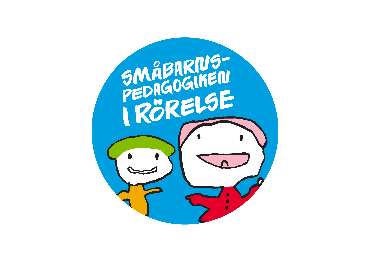 Planera utvecklingsstegetGör en detaljerad och konkret plan för utvecklingssteget. Vad vill ni pröva på? Vad är utgångsläget före förändringen beträffande det som är föremål för förändringen? Vad eftersträvar ni? Hur ska förändringen genomföras? Genomför det planerade utvecklingsstegetUtvärdera planutfallet Efter genomförandet, beskriv huruvida planen utföll så som ni hade tänkt det. Gjorde ni allt så som ni hade planerat? Vad hände? Beskriv också eventuella svårigheter, problem och oväntade konsekvenser.Beskriv resultaten/förändringarna med hjälp av mätare. Jämför resultaten med utgångsläget och målläget. Uppnådde ni målbilden? Vad lyckades och fanns det något som inte lyckades? Vad lärde ni er? Blev förändringen en förbättring? Fundera på behövliga förbättringar och börja planera nästa stegVilka slutsatser drar ni? Utifrån den kunskap som försöket gav, vilka ytterligare förändringar behöver göras i verksamheten? Vad ska ni pröva på härnäst?Våra utvecklingsobjektVilket utvecklingsobjekt det här steget hänför sig till?Utvecklingssteg/
blankett nr: Utvecklingssteg, litet steg:Utvecklingssteg, litet steg:Utgångsläge (beskriv läget före utvecklingssteget):Målbild (beskriv hur det kommer att bli när steget har tagits, vilka resultat ni vill åstadkomma):Hur kommer utvecklingssteget att tas i praktiken (vad ska göras, hur, vem, när)?Hur kommer utvecklingssteget att tas i praktiken (vad ska göras, hur, vem, när)?När utvärderar vi utfallet av planen (dvs. när går vi igenom punkterna 3. och 4.)?När utvärderar vi utfallet av planen (dvs. när går vi igenom punkterna 3. och 4.)?Sammandrag av de resultat och förändringar som åstadkoms genom utvecklingssteget:Våra slutsatser:Vad ska vi pröva på härnäst? Hur ska vi gå vidare?